ura                                                                     REVISIONDa se ogreješ, poslušaj pesem na YouTube, Yes, I can in zapoj.https://www.youtube.com/watch?v=_Ir0Mc6QiloYes, I Can! | Animal Song For Children | Super Simple SongsNa spodnji povezavi reši še kratek test.https://agendaweb.org/exercises/verbs/can/can-cant-test-2Can / can't / can?Exercises: test 2Reši še spodnji učni list.Če nimaš fotokopije, napiši odgovore v zvezek.Odgovori na vprašanja. Oglej si slike in dopolni povedi.Odgovori na vprašanja.Postavi besede v pravilni vrstni red in odgovori.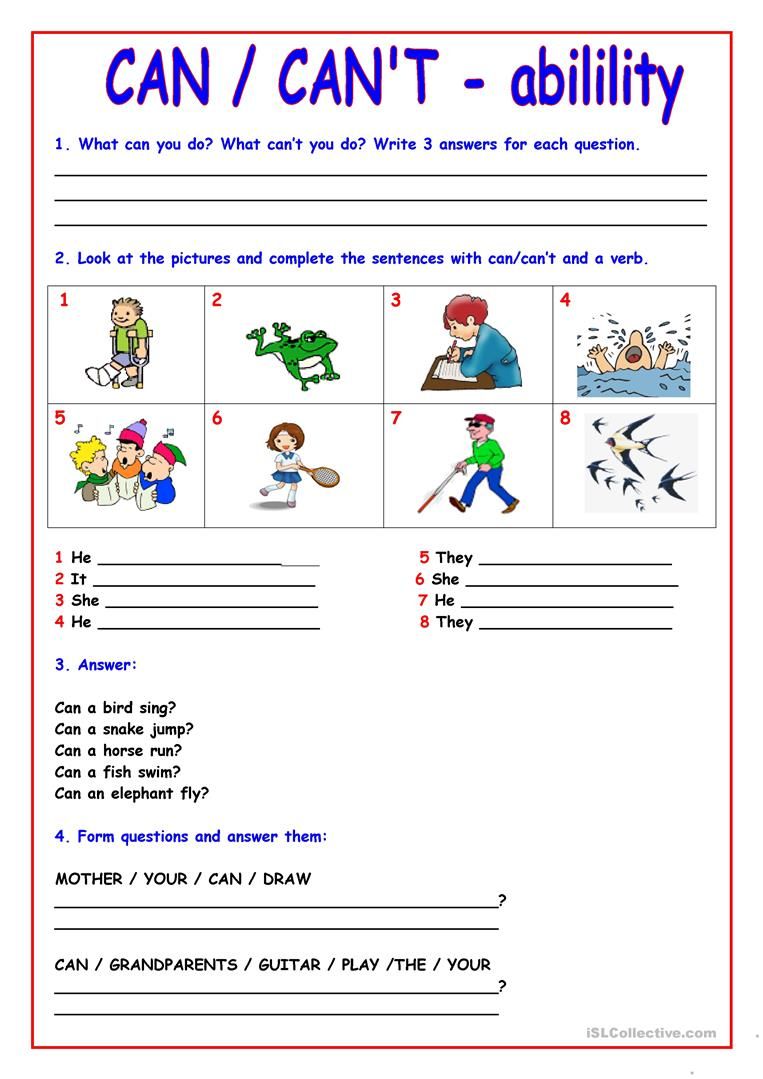 